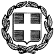  Ταχ. Δ/νση	: Σταυρός ΘεσσαλονίκηςΤαχ. Κώδικας	: 57014Πληροφορίες	: Χαραλαμπίδης Θεμιστοκλής    Τηλέφωνο	: 2397061398Fax		: 2397061326E-mail		: mail@gym-paral-stavr.thess.sch.gr		ΠΡΟΣ ΑΝΑΡΤΗΣΗ ΣΤΗΝ ΙΣΤΟΣΕΛΙΔΑΠΡΟΚΗΡΥΞΗ ΔΙΗΜΕΡΗΣ ΕΚΠΑΙΔΕΥΤΙΚΗΣ ΕΚΔΡΟΜΗΣ ΣΤΗΝ ΑΡΝΑΙΑ ΧΑΛΚΙΔΙΚΗΣ ΤΟΥ ΓΥΜΝΑΣΙΟΥ ΡΕΝΤΙΝΑΣΥ.Α. 33120/ΓΔ4/28-02-2017, ΦΕΚ 681/τ.Β’/06-03-2017(αφορά μόνο την μετακίνηση και όχι την διαμονή)Σύμφωνα µε την Υ.Α. 33120/ΓΔ4/28-02-2017, ΦΕΚ 681/τ.Β’/06-03-2017, προκηρύσσεται διαγωνισμός για τη διοργάνωση της διήμερης εκπαιδευτικής εκδρομής στην Αρναία Χαλκιδικής μαθητών του σχολείου µας που αφορά μόνο το κόστος μετακίνησης. Δικαίωμα συμμετοχής στο διαγωνισμό έχουν, σύμφωνα µε το νόμο, µόνο ταξιδιωτικά πρακτορεία που διαθέτουν ισχύουσα άδεια λειτουργίας από τον ΕΟΤ. Η προσφορά θα περιλαμβάνει μόνο το κόστος της μετακίνησης των μαθητών από Σταυρό Θεσσαλονίκης προς Αρναία, από το ΚΠΕ Αρναίας στο δάσος του Χολομώντα την δεύτερη μέρα και την επιστροφή από Αρναία στον Σταυρό Θεσσαλονίκης. Η διανυκτέρευση θα γίνει στις εγκαταστάσεις του ΚΠΕ Αρναίας.ΓΕΝΙΚΑ ΣΤΟΙΧΕΙΑ ΕΚΔΡΟΜΗΣΠροορισμός: 					ΑΡΝΑΙΑ ΧΑΛΚΙΔΙΚΗΣΔιάρκεια:					Δύο  μέρες – μία διανυκτέρευσηΗμερομηνία:					Από Πέμπτη 23/11/2017 έως Παρασκευή 24/11/2017Προβλεπόμενος αριθμός συμμετεχόντων:	Είκοσι Εννιά (29) μαθητές (+ - 4) και Τρείς (3) συνοδοί  - ΔωρεάνΜεταφορικό Μέσο : 	Οδικώς με λεωφορείο σύγχρονο σε άρτια κατάσταση, διαθέσιµο καθ’ όλη τη διάρκεια της εκδροµήςΣΤΟΙΧΕΙΑ ΠΡΟΓΡΑΜΜΑΤΟΣΜΕΤΑΦΟΡΙΚΟ ΜΕΣΟ:	Διαθέσιμο σε 24ωρη βάση για όλη την διάρκεια της εκδρομήςΠΡΟΣΘΕΤΑ:	Θα μεταφερθούν τα παιδιά από τα γύρω χωριά (Μικρή Βόλβη, Βαμβακιά, Ολυμπιάδα) στον Σταυρό, τόσο κατά την αναχώρηση όσο και κατά την επιστροφή.ΣΥΝΤΟΜΗ ΠΕΡΙΓΡΑΦΗ:	1η Ημέρα: Αναχώρηση 8:30πμ από την αυλή του σχολείου. Άφιξη στην Αρναία Χαλκιδικής περίπου στις 9:30πμ. 	2η Ημέρα: Αφύπνιση στις 8:00πμ και πρωινό στο ΚΠΕ Αρναίας. Αναχώρηση για το δάσος του Χολομώντα όπου θα παραμείνουμε περίπου μέχρι τις 13:30μμ. Αναχώρηση από Αρναία στις 13:30μμ και άφιξη στον Σταυρό περίπου στις 14:30μμ.	Το πρόγραμμα μπορεί να τροποποιηθεί από το σχολείο σε συνεννόηση με το τουριστικό γραφείο.ΟΙΚΟΝΟΜΙΚΑ ΣΤΟΙΧΕΙΑΑΣΦΑΛΕΙΑ:	Ασφάλεια Αστικής Ευθύνης, Ασφάλεια Ευθύνης Διοργανωτή. Επιθυμητή πρόσθετη ασφάλιση κάλυψης εξόδων σε περίπτωση ατυχήματος ή ασθενείας.ΠΡΟΣΦΟΡΑ:	Η προσφορά θα πρέπει να περιλαμβάνει τον ΦΠΑ, θα πρέπει να είναι συνολική για την μετακίνηση.ΑΠΟΔΕΙΞΕΙΣ:	Θα πρέπει να εκδοθούν ατομικές αποδείξεις για τους μαθητές.ΔΙΑΚΑΝΟΝΙΣΜΟΣ:	Εξόφληση την ημέρα επιστροφής.ΥΠΟΒΟΛΗ:	Οι προσφορές θα πρέπει να υποβληθούν σε  κλειστό φάκελο διότι κατά τη διάρκεια του σχολικού έτους οργανώνονται πολλές μετακινήσεις μαθητών και τα μέλη της Επιτροπής Διενέργειας Διαγωνισμού είναι επιφορτισμένα και με άλλα καθήκοντα πέρα των διοικητικών τους υποχρεώσεων. Επίσης πρέπει να συνοδεύονται από υπεύθυνη δήλωση του ότι το ταξιδιωτικό γραφείο διαθέτει  ειδικό σήμα λειτουργίας και είναι σε ισχύ.ΚΑΤΑΛΗΚΤΙΚΗ ΗΜΕΡΟΜΗΝΙΑΚΑΤΑΘΕΣΗΣ ΠΡΟΣΦΟΡΩΝ	: Πέμπτη,  2/11/2017, Ώρα 13.00 μ.µ. οπότε και θα εξεταστούν από την αρμόδια επιτροπή.Ο Διευθυντής								Χαραλαμπίδης Θεμιστοκλής